		ОШ "СВЕТИ САВА" Панчевo, Војвођанска бб        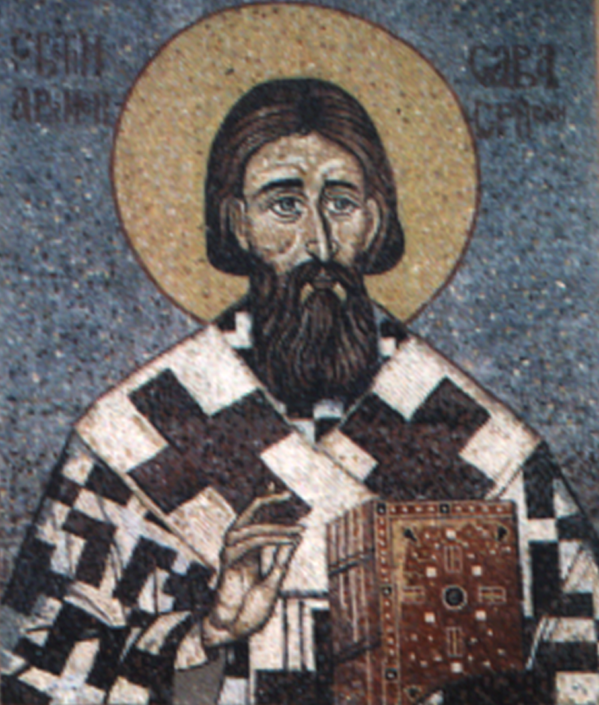 		Teл/fax: 013-318-859, 331 – 380						E-mail: ossava @panet.rs						www.svetisavapancevo.edu.rs ПИБ               ПИБ 101054942		Матични број: 08271178		Број: _______		Датум: 06.12.2013. годинеПРЕДМЕТ:	Измена Конкурсне документације за јавну набавку, ЈНВВ 01-1/13 - „Санација и адаптација спортских игралишта у ОШ „Свети Сава“ Панчево“Поштовани,У складу са Законом о јавним набавкама („Службени гласник РС“, број 124/12) и Конкурсном документацијом за ЈНВВ 01-1/13 - „Санација и адаптација спортских игралишта у ОШ „Свети Сава“ Панчево“ – достављамо вам измену конкурсне документације:ИЗМЕНА На страни 11. од 37. конкурсне документације испод ПРИЛОГА БР. 4, СТОЈИ:„Потврда мора бити издата након објављивања позива за подношење понуда, односно слања позива за подношење понуда“	А ТРЕБА ДА СТОЈИ:У складу са законом Доказ из Прилога 4. не може бити старији од два месеца пре отварања понуда.              На страни 12. од 37. конкурсне документације испод ПРИЛОГА БР. 11, СТОЈИ:Понуђач је, обавезан да уз менице достави и извод из Регистра привредних друштава, Агенције за привредне регистре, копију картона депонованих потписа оверену на дан достављања понуде, којом се доказује да је лице које потписује бланко соло меницу и менично овлашћење, овлашћено за потписивање и да нема ограничења за и копију захтева за регистрацију меница.А ТРЕБА ДА СТОЈИ:Понуђач је, обавезан да уз меницу достави и копију картона депонованих потписа (пожељно је да копија картона буде оверена на дан достављања понуде), којом се доказује да је лице које потписује бланко соло меницу и менично овлашћење, овлашћено за потписивање и да нема ограничења за исто и оргинал или копију захтева за регистрацију меница.	На страни 17. од 37. конкурсне документације у тачку 3), СТОЈИ:3. Бланко соло меницу регистровану у Регистру Народне банке Србије, потписану од стране лица овлашћеног за заступање Понуђача, са печатом Понуђача уз коју се доставља једнократно менично овлашћење регистровано у Регистру Народне банке Србије, да се меница може попунити до 10% од динарске вредности уговора без ПДВ, за добро и квалитетно извршење предмета јавне набавке са роком важности најмање 30 дана дуже од датог рока за завршетак радова.Понуђач је, обавезан да уз меницу достави и копију картона депонованих потписа оверену на дан достављања менице, којом се доказује да је лице које потписује бланко соло меницу и менично овлашћење, овлашћено за потписивање и да нема ограничења за исто и оргинал или копију захтева за регистрацију меница.Уколико то не учини Наручилац има право да раскине уговор. А ТРЕБА ДА СТОЈИ:3. Бланко соло меницу регистровану у Регистру Народне банке Србије, потписану од стране лица овлашћеног за заступање Понуђача, са печатом Понуђача уз коју се доставља једнократно менично овлашћење, да се меница може попунити до 10% од динарске вредности уговора без ПДВ, за добро и квалитетно извршење предмета јавне набавке са роком важности најмање 30 дана дуже од датог рока за завршетак радова.Понуђач је, обавезан да уз меницу достави и копију картона депонованих потписа оверену на дан достављања менице, којом се доказује да је лице које потписује бланко соло меницу и менично овлашћење, овлашћено за потписивање и да нема ограничења за исто и оргинал или копију захтева за регистрацију меница.Уколико то не учини Наручилац има право да раскине уговор. и наплати меницу за озбиљност понуде.                 На страни 28. од 37. конкурсне документације у Моделу уговораА) 	члан 4. став 1. алинеја 1., СТОЈИ: „ ............................. и бланко соло менице за добро извршење уговорне обавезе, регистроване у регисту Народне банке Србије, са меничним овлашћењем регистрованим и у регисту Народне банке Србије.А ТРЕБА ДА СТОЈИ:„ ............................. и бланко соло менице за добро извршење уговорне обавезе, регистроване у регисту Народне банке Србије, са меничним овлашћењем.“Б)         члан 6. став 1. алинеја 1., СТОЈИ:„ ........................уз коју се доставља једнократно менично овлашћење регистровано у Регистру Народне банке Србије, да се меница може попунити до 10% од динарске вредности уговора без ПДВ, са роком важности најмање 30 дана дуже од истека рока за завршетак радова.“А ТРЕБА ДА СТОЈИ:„ ........................уз коју се доставља једнократно менично овлашћење, да се меница може попунити до 10% од динарске вредности уговора без ПДВ, са роком важности најмање 30 дана дуже од истека рока за завршетак радова.“В)     у Моделу уговора члан 7. став 1. алинеја 1., СТОЈИ:„ .........................................уз коју се доставља једнократно менично овлашћење регистровано у Регистру Народне банке Србије, да се меница може попунити до 10% од динарске вредности уговора без ПДВ, са роком важности 5 дана дужим од гарантног рока који је одређен за исправан рад.“А ТРЕБА ДА СТОЈИ:„......................................... уз коју се доставља једнократно менично овлашћење, да се меница може попунити до 10% од динарске вредности уговора без ПДВ, са роком важности 5 дана дужим од гарантног рока који је одређен за исправан рад.С поштовањем,Службеник за јавне набавкеДраган Савовић, ср.